СТРУКТУРА  СОЧИНЕНИЯ-РАССУЖДЕНИЯ :I.Вступление с формулировкой проблемы, поднятой автором в тексте.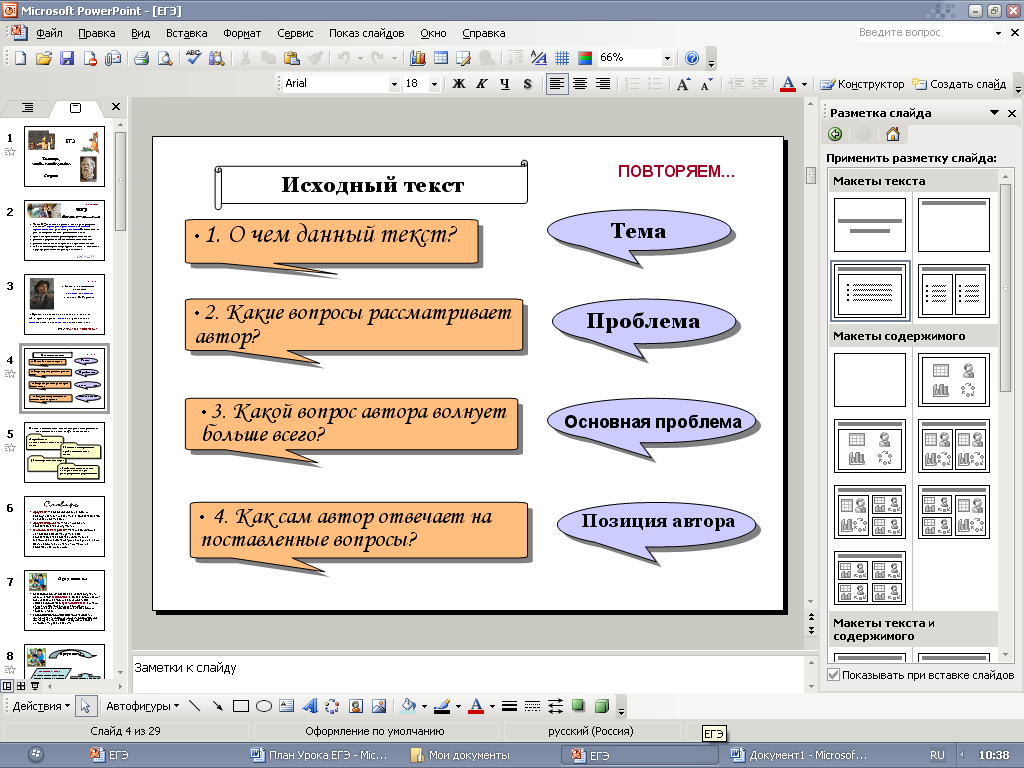      II. Комментарий к сформулированной проблеме исходного текста.1.Не подменять пересказом!   2.Немного цитировать ! 3. Разграничивать понятия                                                                                                             «автор» и «рассказчик»!                                                                    ВИДЫ КОММЕНТАРИЯ :Автор – настоящий гражданин своего Отечества, не безграничный наблюдатель, а человек активной жизненной позиции, глубокий знаток человеческой души, истории, культуры, общества.                        Автор может эмоционально воздействовать на читателя;заставить читателя задуматься над проблемой;пытаться найти причины изображаемых негативных или позитивных явлений жизни;убеждать читателя в правоте своей позиции;использовать ряд убедительных аргументов;открыто заявить о своей гражданской позиции по отношению к …;призывать читателя к … Возможны как минимум два способа изложения материала :1)от частных фактов к формулировке проблемы, например : Развитие человеческой цивилизации уже давно перешагнуло тот рубеж, за которым осталось гармоничное сосуществование человека и природы. Сегодня, когда загрязняются вода и воздух, пересыхают реки, исчезают леса, гибнут животные, люди все чаще смотрят в будущее и задумываются о трагических последствиях своей деятельности. Текст В. Пескова посвящен проблеме экологии и призывает каждого осознать ответственность за неразумное вмешательство человека в жизнь природы.2)от формулировки проблемы к комментарию, например: Отчего в нашей стране, обладающей богатыми  природными ресурсами и огромным интеллектуальным потенциалом, большая часть населения живет бедно? Над этой сложной проблемой размышлял В. Тимофеев. Надо сказать, что затронутый автором данный вопрос имеет многовековую историю. Вспомните хотя бы древних русичей из «Повести временных лет», которые приглашали варяжских князей на обильную и богатую землю, в которой не было порядка.III. Отражение позиции автора.IV.Собственное мнение по проблеме, обоснованное аргументами из    жизненного и читательского опыта.Ваша позиция должна содержать ответ на вопрос!ТИПЫ АРГУМЕНТОВ :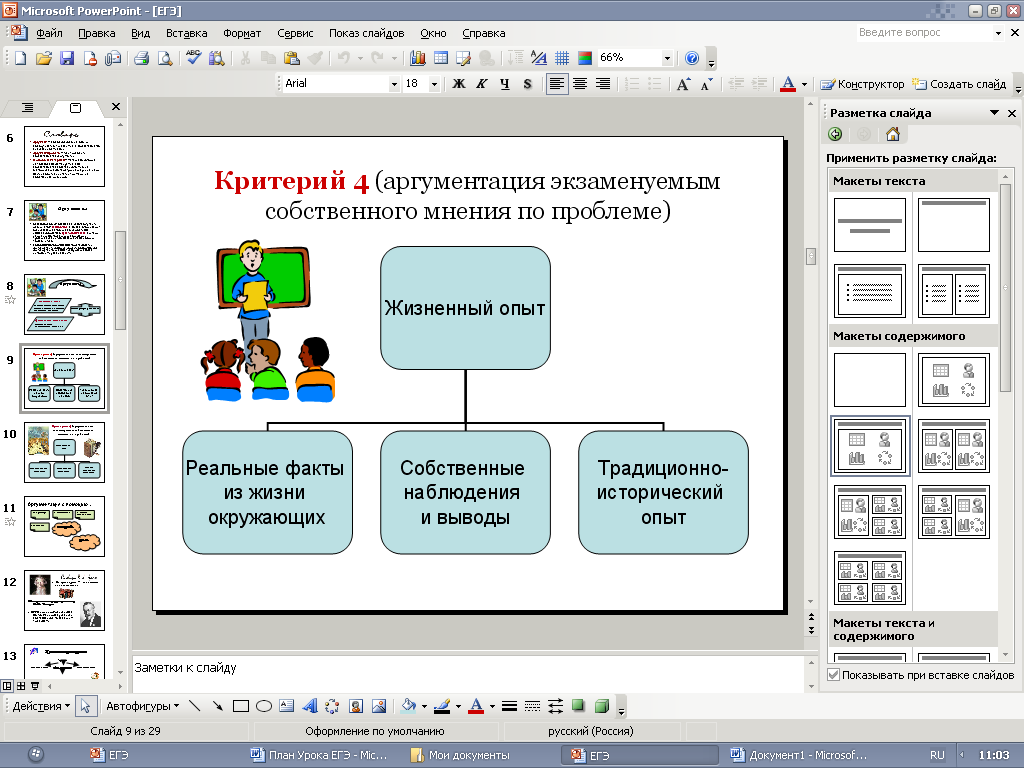 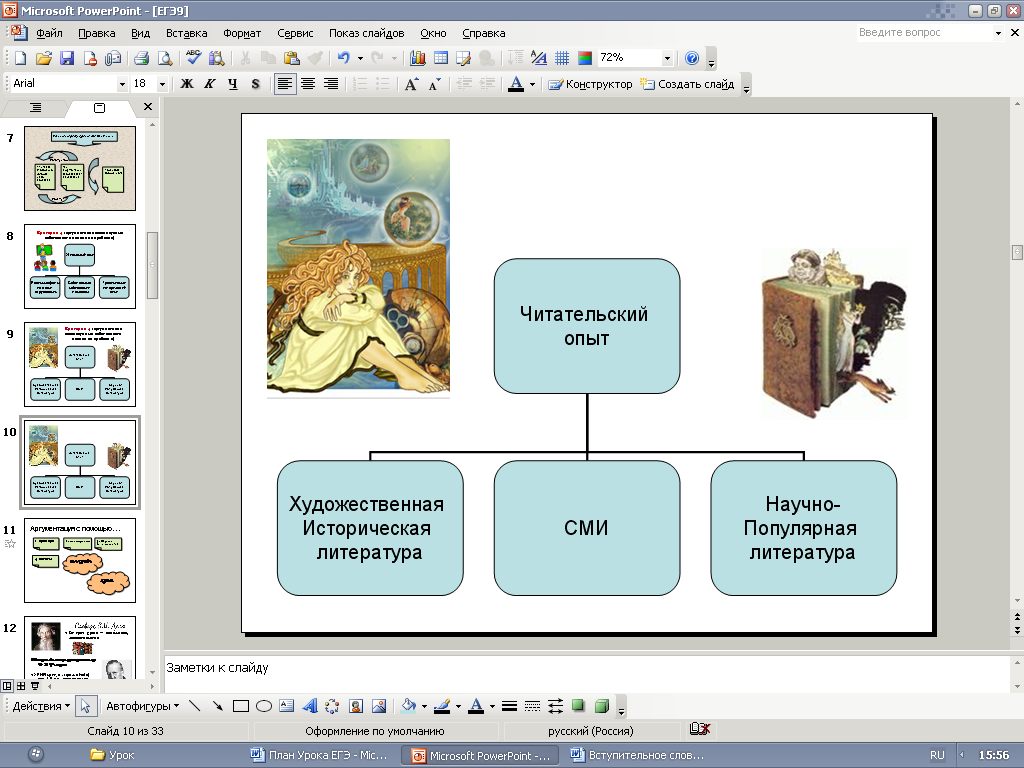 V. Заключение.Формы вступления:Примеры:1.Лирическое размышление1.Мир, в котором мы живем, трудно назвать совершенным. В нем много хорошего, но много и такого, что для неравнодушного человека является неприемлемым. Так, для…, автора данного текста, недопустимым является…2.Ряд риторических вопросов2. Так в чем же истинное призвание человека? Когда человек начинает понимать, что достиг желаемого?  Ощущает себя «на гребне волны»?3.Рассуждение о заглавии, которое ты бы дал предложенному тексту.3…. – вот название, которое я бы дал (дала) предложенному тексту. В своей статье(отрывке), говоря о…, …поднимает(какую?)проблему(чего?)4.Диалога с воображаемым собеседником по проблеме текста4. Определив основную проблему текста, я задумался над вопросом о…Так и хочется спросить героя отрывка: «Разве ты не попадал в такую ситуацию, разве тебе не шли люди навстречу, почему же сам оказался черствым и бездушным в трудную для друга минуту?» Что он мог бы мне ответить? Наверное, стал бы оправдываться.5.Ряд назывных предложений, создающих образную картину, возникающую по ассоциации в связи с основной проблемой текста.5.Война. Потери. Утрата самых близких и дорогих…Сколько бы ни было написано об этом страшном времени, все равно тему войны не исчерпать.Виды проблемКачество проблемНравственныеМорально-этическиеЭкологическиеПатриотическиеСоциальныеПсихологическиеФилософскиеСоциально-психологическиеСоциально-философские и т.п.Общественно значимые     СпорныеЗлободневные                       ОсновныеАктуальные                             НазревшиеНасущные                                НеразрешимыеОстрые                                      НаболевшиеВажные                                     ВечныеСерьезные Жгучие                                      МучительныеТекстуальныйКонцептуальныйОбъяснение текста, следование за автором в раскрытии проблемы (как, на каком материале автор раскрывает проблему, на чем заостряет внимание, почему и для чего упоминает имена, факты, события, какие чувства автора выражены в тексте, что осуждает, а что приветствует и ставит в пример, какие средства выразительности помогают понять авторское отношение к проблеме(посмотреть В8)В центре внимания – интерпретация проблемы текста, ее актуальность, столкновение различных мнений по данному вопросу (к какому виду принадлежит эта проблема, актуальна ли она в наши дни, в чем значимость ее для общества, как часто сталкиваемся мы с ней, касается ли она каждого из нас или только людей определенного возраста, профессии, рода занятий, почему проблема привлекла внимание автора, какую сторону(аспект) этой проблемы рассматривает автор, к каким выводам подводит читателя.Формулировки позиции автораСредства для формулировок позиции автораПо мнению автора…..Публицист (писатель, сатирик, журналист) убежден в том, что…Глубже понять идею текста помогает четко сформулированная авторская позиция :    ..….Для того, чтобы повлиять на убеждения читателей, автор использует специально подобранные изобразительно-выразительные средства русского языка, такие, как….., …., …(посмотри В8)Слова автора «……» отражают основную идею. Он призывает нас к…, осуждает…., поддерживает…  В своих рассуждениях о … автор убедителен и доказателен. По его мнению, «……………»Авторскую позицию нельзя не увидеть в следующих словах(выражениях, фразах) : «…», «…,» «…».   1.Глаголы со значением речи, мысли, чувства : высказывать, определять, убеждать, считать, размышлять, подводить к мысли о том, что…2.Краткие причастия : убежден, уверен…3.Вводные слова и предложения со значением источника сообщения : по мнению автора, как считает автор.Формулировки для выражения собственного мнения :Я полностью согласен с автором, потому что считаю…..Проблемы, затронутые автором, злободневны и актуальны. Мне, как и автору, представляется правомерным убеждение в том, что…Как и автор, я убежден в том, …Безусловно, нельзя не признать правоту автора…Нельзя не согласиться с автором в том, что …Позиция автора представляется мне убедительной, потому что я тоже….Трудно спорить с автором по вопросу о… .И моя позиция состоит в том, что…Мне близка позиция автора. Я тоже считаю, что…Виды аргументов :Примеры из художественной литературыПримеры из фольклора, пословицы и поговоркиПримеры из жизни замечательных людейИсторические, научные факты, событияПримеры из собственной жизниТолкование понятийПредположительный примерСвидетельства очевидцевФормы  заключения:Основное требованиеКонцовка с использованием цитатыВывод-впечатлениеЛичное отношение к теме, героям, проблемеОтвет на вопросРазвернутая или логически завершенная мысль, высказанная во вступленииДолжно быть1.Органично связано с текстом2.Окончательным, логическим завершением сочинения с кратким обращением внимания на самое главное 